2019 Senior Session Cello RequirementsMajor scales, MEMORIZED, through five flats and sharps (2 octave minimum, 3 preferred)Two prepared excerpts (see below)—Coriolan Overture (Beethoven); Symphony No. 4(“Italian”) (Mendelssohn)Sight reading—to be provided by adjudicator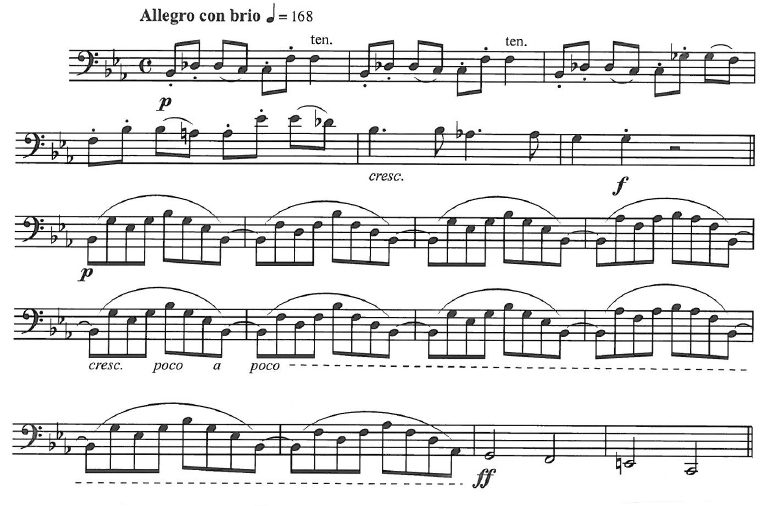 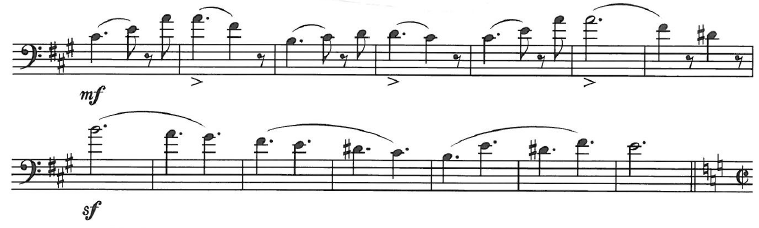 